Klauzula informacyjna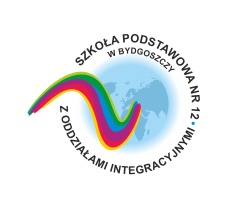 dotyczy danych osobowych osób odbierających dzieci ze świetlicy szkolnejInformujemy, że Administratorem Danych Osobowych osób odbierających dzieci ze świetlicy szkolnej w postaci imienia, nazwiska oraz numeru dowodu tożsamości jest Szkoła Podstawowa nr 12 im. Franciszka Żwirki i Stanisława Wigury z Oddziałami Integracyjnymi w Bydgoszczy, ul. Kcyńska 49, 85-304 Bydgoszcz, e-mail: sp12@edu.bydgoszcz.pl (zwana dalej szkołą).  W szkole został powołany Inspektor Ochrony Danych Osobowych, kontakt mailowy: iod@um.bydgoszcz.pl (dane kontaktowe umieszczone są także na stronie internetowej szkoły). Dane osobowe przetwarzane będą na podstawie art. 6 ust 1 lit. c (przetwarzanie jest niezbędne do wypełnienia obowiązku prawnego ciążącego na administratorze) Rozporządzenia Parlamentu Europejskiego i Rady (UE) 2016/679 z dnia 27 kwietnia 2016 roku w sprawie ochrony osób fizycznych w związku z przetwarzaniem danych osobowych i w sprawie swobodnego przepływu takich danych oraz uchylenia dyrektywy 95/46/WE (RODO), na potrzeby oraz w celu zapewnienia bezpieczeństwa w postaci weryfikacji tożsamości osób odbierających uczniów ze świetlicy szkolnej.Państwa dane nie będą udostępniane innym podmiotom.W/w dane osobowe przetwarzane będą do końca roku szkolnego, w którym dziecko uczęszcza do świetlicy szkolnej.Osoba, której dane dotyczą posiada prawo dostępu do swoich danych i ich sprostowania, usunięcia, ograniczenia przetwarzania, prawo do przenoszenia danych, prawo do wniesienia sprzeciwu wobec przetwarzania oraz prawo do cofnięcia zgody (w przypadku jej wyrażenia) w dowolnym momencie bez wpływu na zgodność z prawem przetwarzania. Ma także prawo wniesienia skargi do Prezesa Urzędu Ochrony Danych Osobowych, gdy uzna, iż przetwarzanie jej danych osobowych narusza przepisy RODO.